The Family Court of the State of Delaware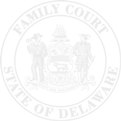 In and For  New Castle County   Kent County   Sussex CountyCUSTODY SEPARATE STATEMENT 	Petitioner	v.	RespondentWhat type of petition are you filing?      	Who is the child(ren) named in your petition? (Please provide full name and date of birth)Have all the children listed above continually resided with one another?   Yes     No If you answered “No,” the children have not continually resided with one another; please complete a Custody Separate Statement for each child.During the past five years, where has/have the child(ren) lived? List addresses from the most recent to the oldest.  If the child(ren) is under the age of five years old, end with the first address where the child lived.Check ONE and complete as directed.		No one other than the parties have physical custody, legal custody or visitation rights with the child(ren).	A person(s) other than the parties have physical custody, legal custody or visitation rights with the child(ren). If you check this box, complete the information below. Attach additional sheets if necessary.Select all that apply and complete as directed.	I have not been involved in any other court action for custody and/or visitation of this child(ren).	I have been involved in another court action for custody and/or visitation of this child(ren). If you check this box, complete the information below. Attach additional sheets if necessary. Check ONE and complete as directed.	I do not know of any other court action such as, Protection From Abuse, Termination of Parental Rights, Guardianship, Adoption or Paternity involving myself, the other party or the child(ren) that could affect this petition.	I, the other party or the child(ren) have been and/or are currently involved in another court action such as, Protection From Abuse, Termination of Parental Rights, Guardianship or Adoption, that could affect this petition. If you check this box, complete the information below. Attach additional sheets if necessary.		PetitionerSworn to and subscribed before me this       day of      ,      .		Clerk of Court/Notary PublicChild’s NameDate of Birth (mm/dd/yyyy)Place of Birth (City, State)CURRENT ADDRESSAddress where child(ren) currently reside(s)** If the address where the child(ren) currently resides is a confidential address in Family Court, DO NOT provide the address on this form.  Instead, please mark the fields as CONFIDENTIAL.Address where child(ren) currently reside(s)** If the address where the child(ren) currently resides is a confidential address in Family Court, DO NOT provide the address on this form.  Instead, please mark the fields as CONFIDENTIAL.Address where child(ren) currently reside(s)** If the address where the child(ren) currently resides is a confidential address in Family Court, DO NOT provide the address on this form.  Instead, please mark the fields as CONFIDENTIAL.Address where child(ren) currently reside(s)** If the address where the child(ren) currently resides is a confidential address in Family Court, DO NOT provide the address on this form.  Instead, please mark the fields as CONFIDENTIAL.Date(s) Child(ren) lived here     	to presentDate(s) Child(ren) lived here     	to presentDate(s) Child(ren) lived here     	to presentCURRENT ADDRESSAddressCityCityCityCityStateZipCURRENT ADDRESSPeople living in the household with the child(ren):People living in the household with the child(ren):Date of BirthRelationship to child(ren):Relationship to child(ren):Relationship to child(ren):Relationship to child(ren):CURRENT ADDRESSCURRENT ADDRESSCURRENT ADDRESSCURRENT ADDRESSPRIOR ADDRESS Address where child(ren) previously residedAddress where child(ren) previously residedCityCityStateZip CodePRIOR ADDRESS PRIOR ADDRESS Date(s) child(ren) lived thereName of person(s) child(ren) lived withName of person(s) child(ren) lived withRelationship to child(ren)Relationship to child(ren)Relationship to child(ren)PRIOR ADDRESS             	to      PRIOR ADDRESS Person’s current  addressPerson’s current  addressCityCityStateZip CodePRIOR ADDRESS PRIOR ADDRESS Address where child(ren) previously residedAddress where child(ren) previously residedCityCityStateZip CodePRIOR ADDRESS PRIOR ADDRESS Date(s) child(ren) lived thereName of person(s) child(ren) lived withName of person(s) child(ren) lived withRelationship to child(ren)Relationship to child(ren)Relationship to child(ren)PRIOR ADDRESS             	to      PRIOR ADDRESS Person’s current  addressPerson’s current  addressCityCityStateZip CodePRIOR ADDRESS PRIOR ADDRESS Address where child(ren) previously residedAddress where child(ren) previously residedCityCityStateZip CodePRIOR ADDRESS PRIOR ADDRESS Date(s) child(ren) lived thereName of person(s) child(ren) lived withName of person(s) child(ren) lived withRelationship to child(ren)Relationship to child(ren)Relationship to child(ren)PRIOR ADDRESS             	to      PRIOR ADDRESS Person’s current  addressPerson’s current  addressCityCityStateZip CodePRIOR ADDRESS PRIOR ADDRESS Address where child(ren) previously residedAddress where child(ren) previously residedCityCityStateZip CodePRIOR ADDRESS PRIOR ADDRESS Date(s) child(ren) lived thereName of person(s) child(ren) lived withName of person(s) child(ren) lived withRelationship to child(ren)Relationship to child(ren)Relationship to child(ren)PRIOR ADDRESS             	to      PRIOR ADDRESS Person’s current  addressPerson’s current  addressCityCityStateZip CodePRIOR ADDRESS PERSON 1Name of person(s) with physical custody, legal custody or visitationName of person(s) with physical custody, legal custody or visitationName of person(s) with physical custody, legal custody or visitationRelationship to child(ren)Relationship to child(ren)Relationship to child(ren)PERSON 1PERSON 1Person’s current addressCityCityCityStateZip CodePERSON 1PERSON 2Name of person(s) with physical custody, legal custody or visitationName of person(s) with physical custody, legal custody or visitationRelationship to child(ren)Relationship to child(ren)Relationship to child(ren)Relationship to child(ren)PERSON 2PERSON 2Person’s current addressCityCityCityStateZip CodePERSON 2ACTION 1Type of Action (e.g. Custody, Visitation, Other)Person (who filed the action)Person (who filed the action)Person (who filed the action)StateACTION 1ACTION 1CourtCourtCase NumberDate FiledDate FiledACTION 1ACTION 1ResultResultResultDate of OrderDate of OrderACTION 1ACTION 2Type of Action (e.g. Custody, Visitation, Other)Person (who filed the action)Person (who filed the action)Person (who filed the action)StateACTION 2ACTION 2CourtCourtCase NumberDate FiledDate FiledACTION 2ACTION 2ResultResultResultDate of OrderDate of OrderACTION 2ACTION 3Type of Action (e.g. Custody, Visitation, Other)Person (who filed the action)Person (who filed the action)Person (who filed the action)StateACTION 3ACTION 3CourtCourtCase NumberDate FiledDate FiledACTION 3ACTION 3ResultResultResultDate of OrderDate of OrderACTION 3ACTION 1Type of Action (e.g. PFA, TPR, Guardianship, Other)Person (who filed the action)Person (who filed the action)Person (who filed the action)Person (who filed the action)Person (who filed the action)StateACTION 1ACTION 1CourtCourtCourtCourtCase NumberDate FiledDate FiledACTION 1ACTION 2Type of Action(e.g. PFA, TPR, Guardianship, Other)Type of Action(e.g. PFA, TPR, Guardianship, Other)Person (who filed the action)Person (who filed the action)Person (who filed the action)Person (who filed the action)StateACTION 2ACTION 2CourtCourtCourtCase NumberCase NumberDate FiledDate FiledACTION 2